Президенту Союза  Профессионалов Украины в индустрии красоты
Толубко А.В.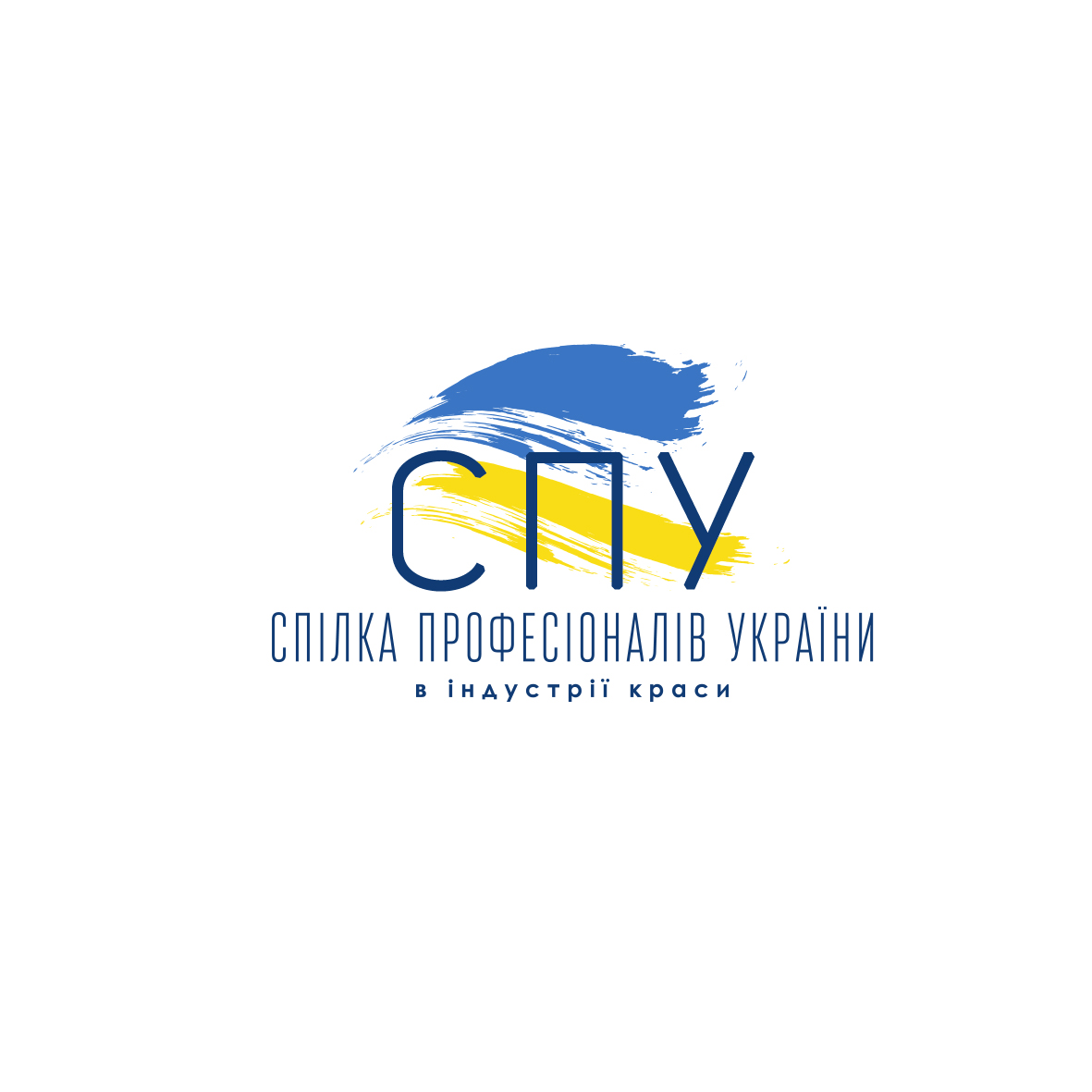 
______________________________________
(ФИО мастера)______________________________________
(ФИО мастера на английском языке) ______________________________________
(адрес) ______________________________________
(место работы и должность) ______________________________________
(телефон) ______________________________________
(E-mail) ______________________________________
(ссылка на аккаунт в Facebook) ______________________________________
(ссылка на аккаунт в Instagram)ЗАЯВЛЕНИЕПрошу принять меня в сборную команду Украины для участия в Чемпионате Мира ОМС по парикмахерскому искусству/макияжу/ногтевой эстетики/моделированию бровей, 12-14 сентября 2020 года в Париже, в номинации/ях: __________________________________________________________________.(укажите названия номинаций)Планирую тренироваться у ______________________________________.(ФИО тренера)«____» _____________ 2020 г.				    ___________________(подпись)